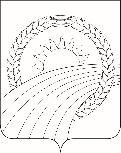 АДМИНИСТРАЦИЯ НЕЗАЙМАНОВСКОГО СЕЛЬСКОГО ПОСЕЛЕНИЯ  ТИМАШЕВСКОГО РАЙОНАП О С Т А Н О В Л Е Н И Еот __21.09.2023__						          		    № __83_хутор НезаймановскийО внесении изменений в постановление администрации Незаймановского сельского поселения Тимашевского района от 30 декабря 2021 г. № 159 «О Порядке рассмотрения обращений граждан в администрации Незаймановского сельского поселения Тимашевского района»	В соответствии с Федеральным законом от 2 мая 2006 г. № 59-ФЗ                    «О порядке рассмотрения обращений граждан Российской Федерации»,  Уставом Незаймановского сельского поселения Тимашевского района,                        п о с т а н о в л я ю:Внести изменения в постановление администрации Незаймановского сельского поселения Тимашевского района от 30 декабря 2021 г. № 159 «О Порядке рассмотрения обращений граждан в администрации Незаймановского сельского поселения Тимашевского района» (в редакции постановления от 11 августа 2023 г. № 70,) согласно приложению.2.	Главному специалисту администрации администрации Незаймановского сельского поселения Тимашевского района (Толстых Л.А.) обнародовать настоящее постановление путем размещения на стенде администрации Незаймановского сельского поселения Тимашевского района, находящегося по адресу: хут. Незаймановский, ул. Красная 154 «А» и в библиотеке, находящейся по адресу: хут. Незаймановский, ул. Красная 126 А. 3.	Заместителю главы Незаймановского сельского поселения Тимашевского района Панченко В.Ю. разместить настоящее постановление на официальном сайте Незаймановского сельского поселения Тимашевского района в информационно – телекоммуникационной сети «Интернет». 4. Постановление вступает в силу после его официального обнародования.Глава Незаймановского сельского поселенияТимашевского района                                                                           В.А. Штангей							 Приложение к постановлению администрации Незаймановского сельского поселения Тимашевского районаот ______________№____ИЗМЕНЕНИЯ,вносимые в постановление администрации Незаймановского сельского поселения Тимашевского района от 30 декабря 2021 г. № 159 «О Порядке рассмотрения обращений граждан в администрации Незаймановского сельского поселения                    Тимашевского района»В разделе 2 «Порядок работы с письменными обращениями» приложения к постановлению:в наименовании раздела и по тексту слова «письменное обращение» заменить словами «обращение в письменной форме» в соответствующих падежах;абзац 5 пункта 2.1.1 подраздела 2.1 изложить в новой редакции:«Обращение в форме электронного документа направляется путем заполнения гражданином специальных форм для отправки обращений, размещенных на официальном сайте Незаймановского сельского поселения Тимашевского района в информационно-телекоммуникационной сети «Интернет» по адресу: http://adm-nezaymanovskaya.ru/ или с использованием федеральной государственной информационной системы «Единый портал государственных и муниципальных услуг (функций)»;пункт 2.1.1 подраздела 2.1 дополнить абзацем 6 следующего содержания: «В обращении гражданин в обязательном порядке указывает свои фамилию, имя, отчество (последнее - при наличии), а также указывает адрес электронной почты либо использует адрес (уникальный идентификатор) личного кабинета на Едином портале, по которым должны быть направлены ответ, уведомление о переадресации обращения. Гражданин вправе приложить к такому обращению необходимые документы и материалы в электронной форме.»;пункт 2.6.6 подраздела 2.6 изложить в новой редакции:«2.6.6. Ответ на обращение направляется в форме электронного документа по адресу электронной почты, указанному в обращении, поступившем в форме электронного документа, или по адресу (уникальному идентификатору) личного кабинета гражданина на Едином портале при его использовании и в письменной форме по почтовому адресу, указанному в обращении, поступившем в письменной форме.».Заместитель главыНезаймановского сельского поселенияТимашевского района							        В.Ю. Панченко